Zadatak: imenuj i pokaži na sebi i drugome prikazane dijelove tijela!Odgovori na pitanja: Što si ti? Dječak ili djevojčica? 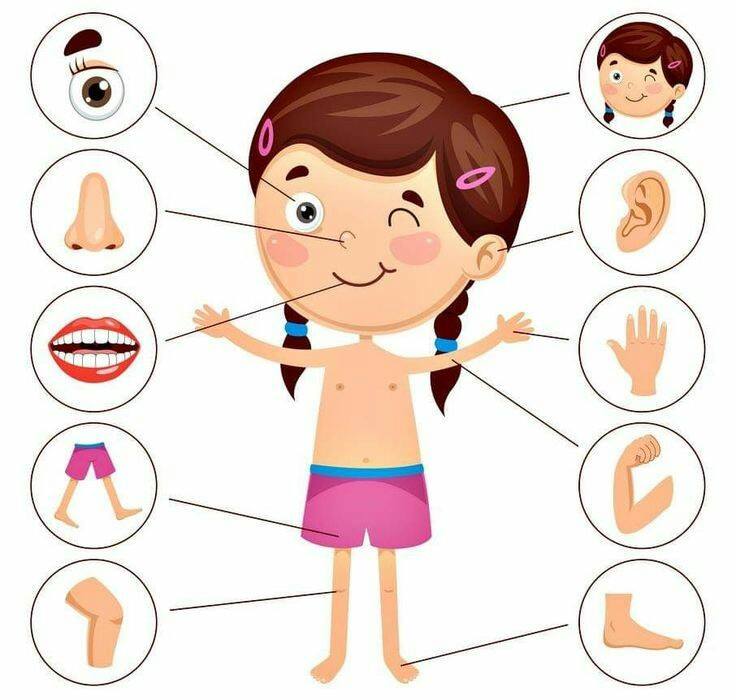 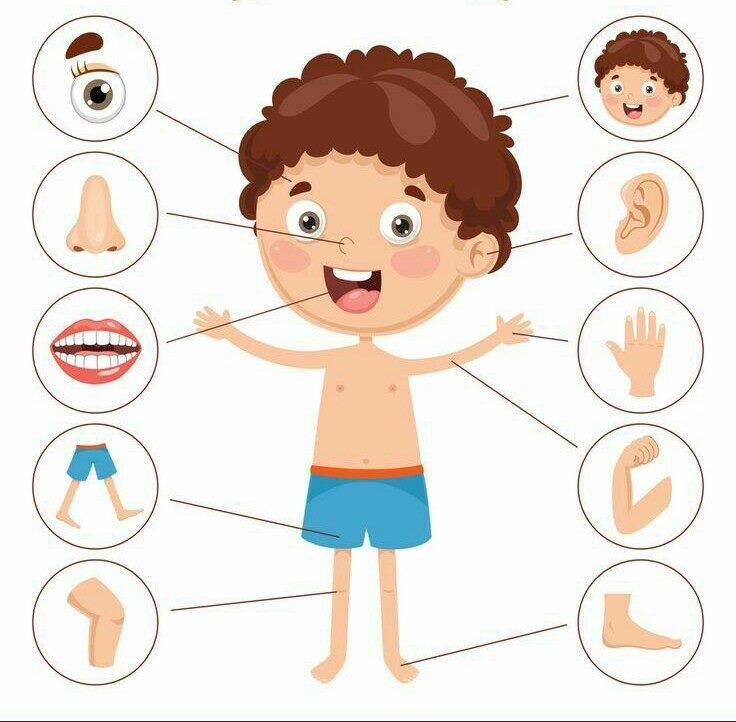 